Государственное Бюджетное Дошкольное Образовательное Учреждение  №74 Калининского района города санкт – ПетербургаКонспект непосредственно образовательной деятельности по конструированию«Избушка для лисички»с детьми средней группыИспользуемые технологии:развивающие технологиитехнология исследовательской деятельностиинформационно – коммуникационные технологииличностно – ориентированная технологиитехнология проектной деятельности                                                                        Подготовила  воспитатель                                                                          Сидорова  Алла Игоревна                                Санкт – Петербург    2014Цель:  обогащение представлений  об объёмных фигурах и строительных деталях.ЗадачиОбразовательные:Учить узнавать и правильно называть объёмные фигуры и строительные детали.Уточнять, расширять и активизировать  словарь  детей за счёт слов – названий фигур и строительных деталей.Закреплять умение зрительно анализировать основные признаки геометрических фигур и строительных деталей по схемам (вид с двух проекций).Совершенствовать умение ориентироваться в пространстве.Развивать зрительно-моторную координацию.Развивающие:Развивать  умения устанавливать причинно-следственные связи.Развивать  навыки свободного общения.Воспитательные:Воспитывать у детей  эмоциональную отзывчивость, доброжелательность,   умение слушать друг друга.Интегрируемые образовательные области:  «Познание», «Коммуникация», «Чтение художественной литературы»  «Социализация»Предварительная работа:Рассматривание объёмных геометрических фигур и строительных деталей, постройки по схемам, по образцу, по заданию, дид/игры: «Чудесный мешочек», «Найди пару», «На что похоже?», «Где спряталась матрёшка?», строительные игры, задания, работа с загадками, придумывание рассказов по картинкам «Фигуры на прогулке», презентация «Геометрические фигуры».Материал и оборудование: наборы деревянных строительных деталей, шапка – цилиндр, волшебная палочка, кукольный диван, ширма, поднос с объёмными фигурами, поднос с картинками сказок, ноутбук , презентация «Геометрические фигуры», фотоаппарат, игрушка – лисичка, настольный театр «Три поросёнка» - подарок.НОД Дети садятся вокруг стола полукругом. На столе  шляпа – цилиндр накрытая платком.Ребята, сегодня я приготовила вам новую загадку.Фигура  эта сложнаяИ вот на что похожая:На трубу от парохода, На  пенек и на стакан,На кастрюлю и на банку. На веселый барабан.  (цилиндр) Цилиндром называют не только фигуру. Какой ещё предмет называют цилиндром? (головной убор)Правильно, это шляпа – цилиндр, а значит нас ждут фокусы. Что  же нам приготовила наша волшебная шляпа? Хотите узнать?  Тогда  приготовьтесь к чудесам. Ручками похлопаем,Ножками потопаем.А теперь раз, два, триЗамри!Показ фокуса. (колдуем, из цилиндра достаем геометрическую фигуру – конус).Как называется эта фигура?  (Конус)Какой головной убор похож на конус?  (Колпак)Я скажу вам один секрет. Фигуры  решили поиграть с нами в прятки и спрятались под  колпаком.Давайте посмотрим, какие фигуры спрятались.Дети называют фигуры  (цилиндр, куб, призма, кирпич, брусок, конус)Наши фигуры так разыгрались, так разрезвились, что хотят поиграть с вами в прятки. Они будут прятаться под колпачком, а вы отгадайте, какая фигура спряталась. Давайте посчитаем, сколько деталей захотели играть в прятки.  (6)Игра «Чего не стало?», «Что изменилось?»Дети по очереди прячут фигуры под колпаком.Не все фигуры и строительные детали захотели играть в прятки. Несколько деталей  захотели отдохнуть, посидеть на диване. Давайте посмотрим, какие фигуры, детали строительные отдыхают.(дети подходят к кукольному дивану. На  диване строительные детали: арка, пластина, полукуб,  игрушка – лисичка)Ребята, а лисичка это строительная деталь?  (нет)А как можно назвать такую лисичку?  (игрушка)Знаете, чем были заняты детали и фигуры? Они отгадывали сказки, где есть герои – лисички, но не отгадали.  Давайте им поможем. Вспомним  сказки, в которых есть герои – лисички.Эй, дружок! Становись в кружок.(на подносе  черно – белые картинки с сюжетами сказок: «Теремок», «Лиса и журавль», «Кот, петух и лиса», «Колобок», «Заюшкина  избушка», «Лисичка – сестричка и серый волк», «Рукавичка»)Дети по очереди берут картинку с подноса и называют сказку.В какой сказке лиса заняла чужой домик? («Заюшкина избушка»)Лисичка в сказке «Заюшкина избушка» была наказана за свой плохой поступок. Но вы ведь дети добрые, чтобы лиса не выгоняла никого из домиков, давайте её научим строить теплый,  устойчивый, красивый дом. Научим лису?Для постройки дома  понадобятся много разных  строительных деталей. Лисичка сфотографировала некоторые детали  и хочет, что бы они были в постройке её домика. Давайте посмотрим, какие детали нам нужно будет использовать обязательно.  (На ноутбуке схемы конуса,  куба, цилиндра, бруска)(На столах коробки со строительными деталями) 	Дети проходят к столу, отбирают детали, делают постройки.Лисичка оценивает постройки.Спасибо, что научили меня строить дом. Лисичка  не может взять с собой постройки.  Что бы лисичка не забыла какие домики вы ей построили, давайте постройки сфотографируем. За вашу помощь, доброту лисичка  приготовила вам подарок.  (настольный театр «Теремок» из дерева)Давайте поблагодарим лисичку за подарок.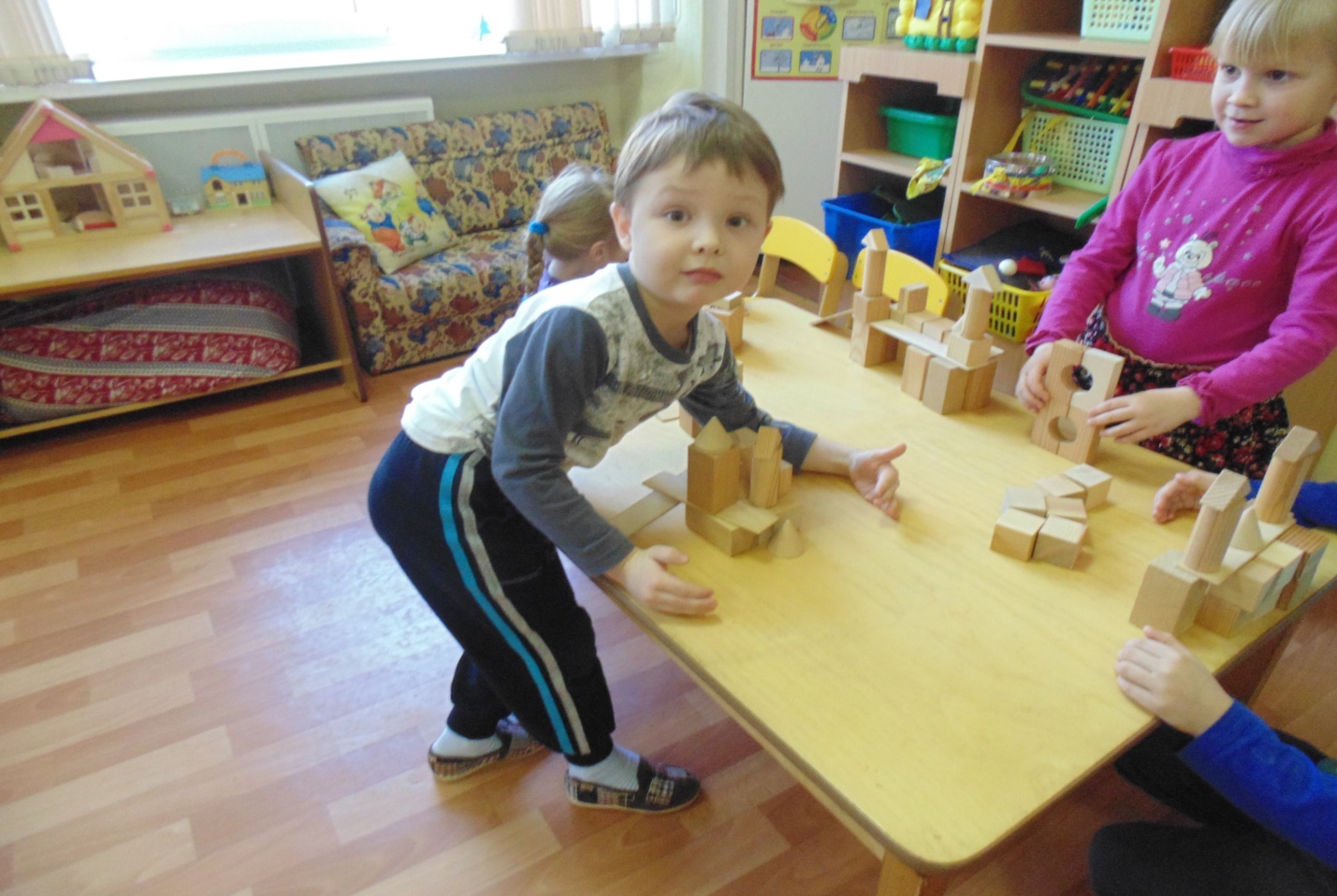 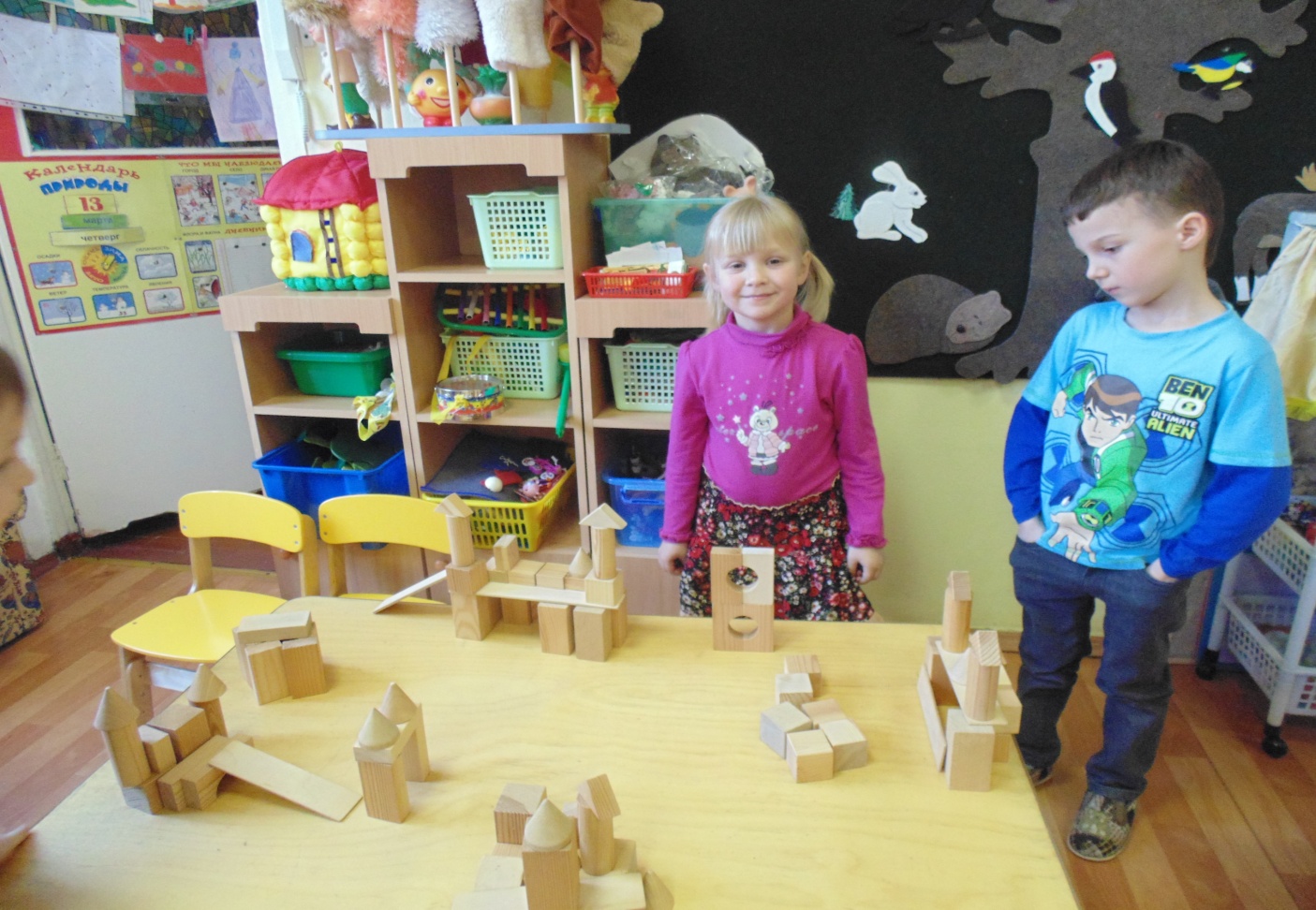 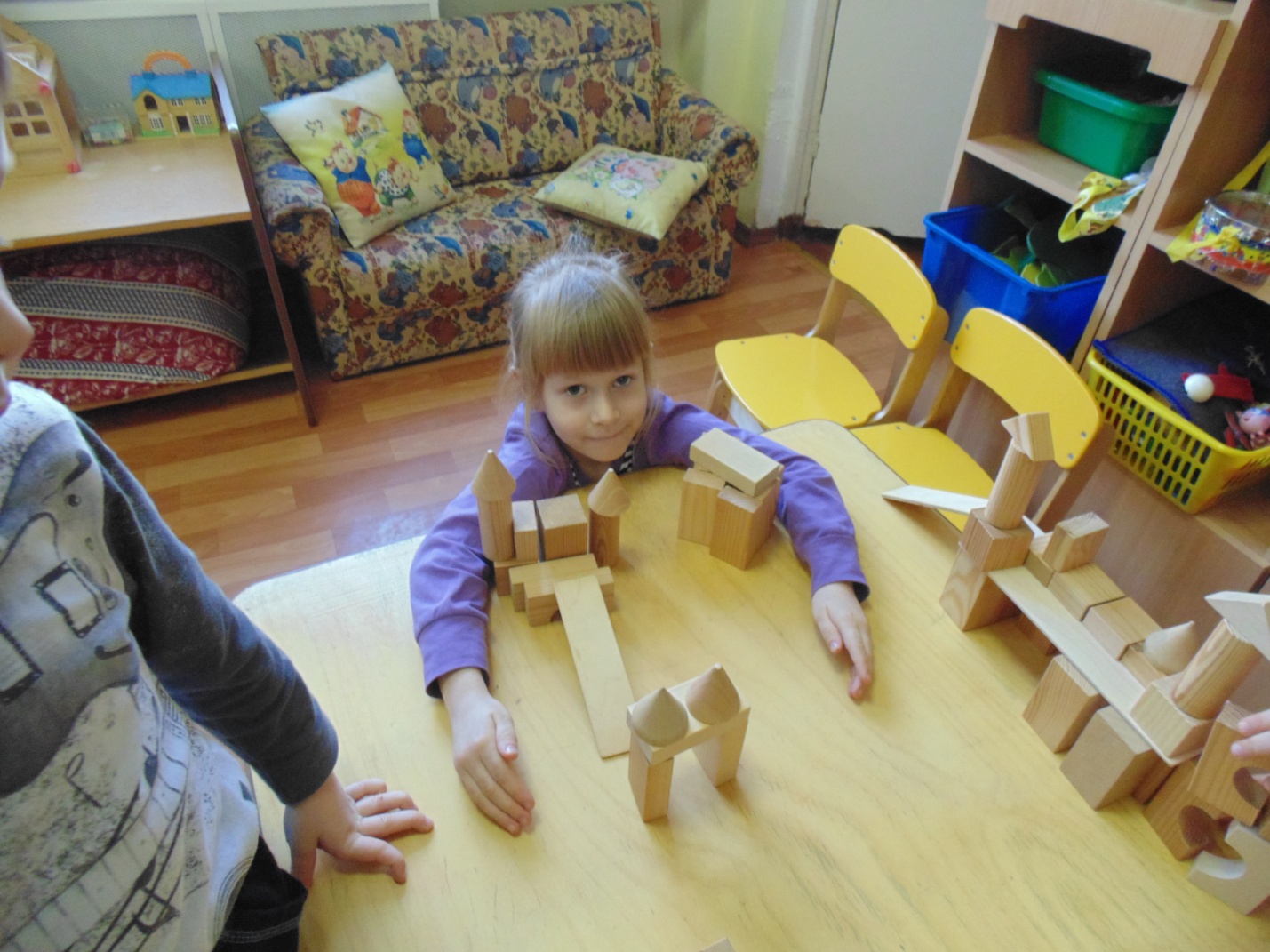 